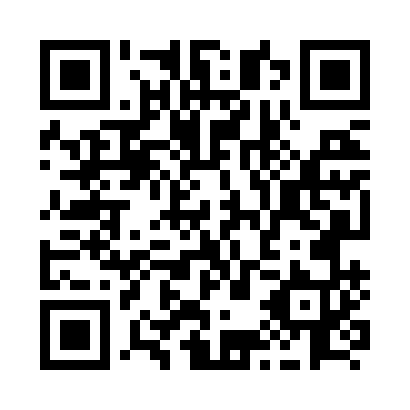 Prayer times for Pine Glen, New Brunswick, CanadaMon 1 Jul 2024 - Wed 31 Jul 2024High Latitude Method: Angle Based RulePrayer Calculation Method: Islamic Society of North AmericaAsar Calculation Method: HanafiPrayer times provided by https://www.salahtimes.comDateDayFajrSunriseDhuhrAsrMaghribIsha1Mon3:325:331:236:479:1411:142Tue3:335:331:236:479:1311:133Wed3:345:341:236:479:1311:134Thu3:355:341:246:479:1311:125Fri3:365:351:246:479:1211:116Sat3:375:361:246:479:1211:107Sun3:385:371:246:479:1111:098Mon3:405:371:246:469:1111:089Tue3:415:381:246:469:1011:0710Wed3:435:391:256:469:1011:0611Thu3:445:401:256:469:0911:0512Fri3:455:411:256:459:0911:0413Sat3:475:421:256:459:0811:0214Sun3:485:431:256:459:0711:0115Mon3:505:441:256:449:0611:0016Tue3:525:451:256:449:0610:5817Wed3:535:461:256:449:0510:5718Thu3:555:471:256:439:0410:5519Fri3:575:481:256:439:0310:5420Sat3:585:491:266:429:0210:5221Sun4:005:501:266:429:0110:5022Mon4:025:511:266:419:0010:4923Tue4:035:521:266:408:5910:4724Wed4:055:531:266:408:5810:4525Thu4:075:541:266:398:5710:4326Fri4:095:551:266:388:5610:4227Sat4:105:561:266:388:5410:4028Sun4:125:571:266:378:5310:3829Mon4:145:591:266:368:5210:3630Tue4:166:001:266:368:5110:3431Wed4:186:011:256:358:4910:32